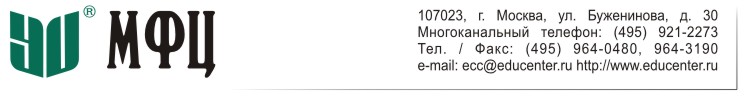 НАЛОГОВАЯ ОТЧЕТНОСТЬ В 2020 ГОДУ: АКТУАЛЬНЫЕ И СЛОЖНЫЕ ВОПРОСЫ ЕЕ СОСТАВЛЕНИЯ(НДС, налог на прибыль, налог на имущество)11-12 мая 2020 г.(10:00-13:00)Институт МФЦ приглашает принять участие в практическом вебинаре с участием Рабиновича Альмина Моисеевича-ведущего преподавателя Института МФЦ по следующей теме: «Налоговая отчетность в 2020 году: Актуальные и сложные вопросы ее составления», который состоится в Москве 11 и 12 мая 2020 года с 10:00 до 13:00 часов в режиме вебинара. Бухгалтерский учет и налогообложение актуальных ситуацийНарушение сроков оплаты реализованных товаров (работ, услуг)Невыполнение обязательств по причине форс-мажораПриостановление деятельности контрагентовИзменение цены реализованных товаров (работ), услугСкидки, бонусы и т.п.Изменение и расторжение договора Возврат товаров, отказ от результатов выполненных работДокументальное подтверждение расходов за период карантинаДоговора в условных единицахБухгалтерская отчетность Какими документами руководствоваться при ее составлении (на примере учета аренды) НДСОсобенности нынешней ситуацииКак НДС может помочь получить отсрочку (рассрочку) по уплате налогов и улучшить ее условия   Вопросы применения основных нововведений 2020 года Дополнительные ситуации восстановления НДСВычет при приобретении и создании НМААктуальные проблемы применения вычетов Спорные моменты выполнения условий вычета«Перенос» вычетов, в том числе вычет частями  Вычет по основным средствам и подрядным СМР Вычет при возврате товаров и по товарам в путиВычет при приобретении услуг в электронной формеВычет при ставке 0%Вычет НДС при авансах у продавца и покупателя в разных ситуацияхВопросы раздельного учета НДС – новые нюансы и акценты Налог на прибыльОсобенности современной ситуацииСроки сдачи отчетности и уплаты во втором квартале Роль показателей декларации в получении отсрочки (рассрочки) по уплате налоговВопросы применения нововведений 2020 Новые неучитываемые доходы Изменения в налогообложении основных средств Дополнительные инвестиционные вычеты Актуальные проблемы учета расходовОсновные средства как расходФормирование первоначальной стоимости – альтернативные варианты учета ее составляющих. Амортизация модернизированного объекта – за единство подходов в разных ситуациях. Ремонт или модернизация – критерии и примеры различения. Материальные расходы и расходы на оплату трудаКогда признаются расходы на работы и услуги сторонних организаций. Премии и выплаты при увольнении до пандемииНалог на имуществоОсобенности современной ситуацииРегиональные послабления по налогу Роль налога в стимулировании улучшения условий аренды  Вопросы применения нововведений 2020 Изменение объекта налогообложенияНовые облагаемы виды имуществаАктуальные проблемы 2020 годаВлияние новых правил бухучета на налог на имуществоНедвижимое имущество – какие вопросы решены, какие еще осталисьСтоимость участия в семинаре для одного участника составляет 6000 (Шесть тысячи) рублей (НДС не облагается).Данный семинар можно прослушать также в рамках курса повышения квалификации налоговых консультантов и профессиональных бухгалтеров, который проходит в Институте МФЦ с 11 по 20 мая 2020 года.Для получения дополнительной информации или записи на обучение, просим вас обращаться к Суреевой Анжеле или Кисленко Марине по следующим адресам электронной почты: angela@educenter.ru, seminar4@educenter.ru, сайт в сети Интернет: www.educenter.ru